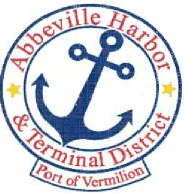                                          P.O. Box 1410, Abbeville, Louisiana • 70511-1410
                               Ph: 337-893-9465 e Fax: 337-898-0751       www.abbevilleharbor.comABBEVILLE HARBOR & TERMINAL DISTRICTSEPTEMBER 25, 20185:00 P.M.AGENDA 1.	    CALL MEET ING TO ORDER - PRESIDENT CARLTON CAMPBELLA.     ROLL CALL B.	WELCOME & INTRODUCTION OF GUESTS	C.     	APPROVAL OF MINUTES AUGUST 28, 2018 REGULAR MEETING 	2.	EXECUTIVE DIRECTOR JAY CAMPBELL				A.	ETHICS TRAINING REMINDER			 B.	2019 BUDGET       3.	 PRIMEAUX, TOUCHET & ASSOCIATES, L.L.C.			A.	APPROVAL OF INVOICES4.		ATTORNEY ROGER BOYNTON			A.	APPROVAL OF INVOICES5.		OLD BUSINESS			A.	PROJECT LIST6.		NEW BUSINESS	7.		ADJOURNIn accordance with the Americans with Disabilities Act, if you need special assistance, please contact James W. Campbell at 337-893-9465, describing the assistance that is necessary. Carlton Campbell, President								Patrick Duhon, CommissionerTim Creswell, Vice President								Wayne LeBleu, CommissionerBud Zaunbrecher, Secretary-Treasurer            James W. Campbell, Executive Director                    Jimmie Steen, Commissioner